Saint Joseph’s 
Port Our Lady of  Middle Park
parish of port melbourne/middle park - in the care of the carmelites since 1882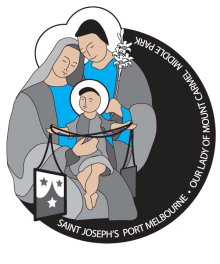 Sacramental Program Enrolment First Reconciliation 2024Please fill in all details.A copy of your child’s Baptism certificate MUST be returned with this formChild’s FULL Name __________________________   _______________________________				         FAMILY NAME			           CHRISTIAN NAMESPreferred Name (if different from above)_______________________ Address ___________________________________________________________________Telephone  _______________ Mobile ______________  Email _______________________Date of Birth ____/____/_________                            Date of Baptism ____/____/_________ Place of Baptism _________________________________  __________________________				        NAME OF CHURCH   				SUBURB/STATESchool ________________________________________ Grade/Year Level in 2024_______Parent/s (or Guardian/s) Names _____________________________________    _____________________________________		        MOTHER (or Guardian)				     FATHER (or Guardian)We are committed to providing our family’s support and to participating in the preparation for the reception of the Sacrament. By typing your name below you are agreeing to this commitment_____________________________________    _____________________________________		PARENT					                CANDIDATEPhotography/video Protocols at the SacramentsParents should take photographs/videos of their own children only. It is important to consider the privacy of other children and young people and respect the wishes of parents (or carers) who do not wish their children to be photographed or videoed.If parents or carers do not wish their child to be photographed or videoed in a group setting, you need to inform the Sacramental Coordinator, and you are also responsible to take your child aside so that they do not participate in these events.If you do want to take a photograph/video of another child you need to get the permission of the parent.I, ______________________________________ (Parent/Guardian’s Name)   do   do notagree to follow the above photography/video protocols during the Sacramental program._______________________________________________ (Parent/Guardian Signature)Please return by Monday 20 May 2024 by: email to parish@sj-mc.org.aupost to: Carmelite Parish Office, 274 Rouse Street, Port Melbourne 3207Sacramental Offering and Payment MethodsThere is a sacramental offering of $100.00 per candidate to cover cost of booklets and sacramental administration costs.  Payment methods are:                                              Electronic Funds Transfer	BSB:	   083 347 	Account Number:   58 216 8515	Account Name:       Port Melbourne/Middle Park Parish	Reference: 	              Family Name plus the word ‘Reco’Credit CardMastercard 	Visa Card No:   CVC:   Expiry Date: ___ / ___Card Holder’s Name__________________________________________Cash	                                              Cash payments can only be made at the Parish Office during office hours.  Please refer to website for details: www.sj-mc.org.au or telephone: 9681-9600            First Reconciliation Sacramental Program 2024St Joseph’s, Port Melbourne & Our Lady of Mt Carmel, Middle ParkPlease noteOur parish offers a preparation program for children celebrating the Sacraments of Reconciliation, First Eucharist and Confirmation either through Galilee Catholic Primary School or via a home preparation program facilitated by parents.In 2024, children enrolled to receive the Sacrament of Reconciliation will be prepared in two different ways.Children enrolled at Galilee Catholic Primary School will be prepared by their class teachers, the school’s Faith Leader and Parish Priests during school hours.Please Note: All Galilee students (regardless of their Parish) will receive this sacrament together on a date and time to be advised in Saints Peter & St Paul’s Church, South Melbourne.Children who are enrolled at a school other than Galilee Catholic Primary School, will be prepared at home by their parents.Please note the date above for the actual celebration of the Sacrament. This celebration also involves the whole family.	Reconciliation: Information for Non-Galilee School FamiliesReconciliation: Information for Non-Galilee School FamiliesENROLMENT Enrolments are now open. Close Date:  Monday 20 May 2024FAMILY PREPARATION NIGHTThis session is MANDATORY.Date:       Wednesday 29 May 2024 Time:      7:00pm Venue:   O’Connor Pilkington Room                  Our Lady of Mount Carmel, Middle Park COMMITMENT MASS &
REHEARSAL  This session is MANDATORY.Date:       Sunday 23 June 2024Time:      10:30am Venue:   Our Lady of Mount Carmel, Middle Park SACRAMENT OF RECONCILIATION Date:       Wednesday 26 June 2024Time:      7.00pm Venue:   Our Lady of Mount Carmel, Middle Park